Public Engagement with Research Awards 2018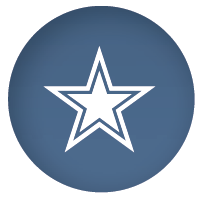 Application Form   Deadline: Monday, 15 October 2018Please fill in all boxes. Your completed form must not be longer than four pages. Awards aim to recognise people for excellent public engagement (PE) or patient and public involvement and engagement (PPIE) and to raise awareness of innovative high-quality practice. It is advisable to follow the guidance notes to maximise chances of success.What research project is/was the PE/PPIE activity linked to?Please list the objectives of your PE/PPIE activity.Please briefly describe your PE/PPIE activity?Who was your target audience and why did you choose it?What challenges did you have in planning/organising/running/evaluating your PE/PPIE activity and how did you overcome these?What was innovative/creative about your PE/PPIE activity?How did you evaluate your PE/PPIE activity? What is different/has changed as a result of the PE/PPIE activity? What do you think makes your activity a notable example for high quality engagement? Completed forms should be sent to peteam@leeds.ac.uk  before 23:59pm BST on Monday, 15 October 2018.By submitting your application to the Public Engagement with Research Awards you are agreeing to the following:To attend the award ceremony on 15 November, 12-2 pm if possible. Award winners will be announced at the ceremony.Awards will be paid into a University account only. Award recipients will be asked to ensure that a suitable account number is provided in time to the PE team. Award recipients will be asked to contribute to a collection of case studies which will be published on https://comms.leeds.ac.uk/public-engagementApplicant nameApplicant namePosition/rolePosition/roleDepartment/Institute/otherDepartment/Institute/otherTeam members (If applicable)Team members (If applicable)PhoneEmailSelect which category award you are submitting to (right click on the box, then go to ‘properties’ and select ‘checked’)Select which category award you are submitting to (right click on the box, then go to ‘properties’ and select ‘checked’)Select which category award you are submitting to (right click on the box, then go to ‘properties’ and select ‘checked’)Select which category award you are submitting to (right click on the box, then go to ‘properties’ and select ‘checked’)Select which category award you are submitting to (right click on the box, then go to ‘properties’ and select ‘checked’)Award for outstanding PE/PPIE: development of a research idea                                        Award for outstanding PE/PPIE: development of a research idea                                        Award for outstanding PE/PPIE: development of a research idea                                        Award for outstanding PE/PPIE: doing research in partnership                                                                             Award for outstanding PE/PPIE: doing research in partnership                                                                             Award for outstanding PE/PPIE: disseminating research results:                     Award for outstanding PE/PPIE: disseminating research results:                     Award for outstanding PE/PPIE: disseminating research results:                     When did the PE/PPIE activity take place?When did the PE/PPIE activity take place?When did the PE/PPIE activity take place?Using the STAR framework, select up to two aims your PE/PPIE activity contributed toUsing the STAR framework, select up to two aims your PE/PPIE activity contributed toUsing the STAR framework, select up to two aims your PE/PPIE activity contributed toUsing the STAR framework, select up to two aims your PE/PPIE activity contributed toUsing the STAR framework, select up to two aims your PE/PPIE activity contributed toSocial responsibility        Social responsibility        Social responsibility        Trust                    Trust                    Accountability                  Accountability                  Accountability                  Relevance           Relevance           